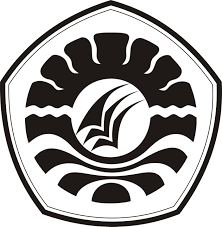 PENGESAHAN UJIAN SKRIPSISkripsi dengan Judul ”Pengembangan Pembelajaran Dengan Media Domino Matematika Games Untuk Meningkatkan Kemampuan Berhitung Pada Anak Di Taman Kanak-Kanak Buq’atun Mubarakah Kota Makassar”, diterima oleh Panitia Ujian Skripsi Fakultas Ilmu Pendidikan Universitas Negeri Makassar dengan SK Dekan No. 099/UN.36.4/KP/2016 tanggal 30 Januari 2016 untuk memenuhi persyaratan penyelesaian studi/memperoleh gelar Sarjana Pendidikan pada Prodi PGPAUD Fakultas Ilmu Pendidikan UNM pada Hari Rabu Tanggal 27 Januari 2016.Disahkan OlehPD I Bidang Akademik FIP UNMDr. Abdul Saman, M.Si, KonsNIP. 19720817 200212 1 001Panitia Ujian :Ketua	:  Drs. Muslimin, M.Ed	(…………………………)Sekretaris	:  Syamsuardi, S.Pd, M.Pd	(…………………………)Pembimbing I	:  Dra. Hj. Sumartini, M.Pd	(…………………………)Pembimbing II	:  Hajerah, S.Pd.I, M.Pd	(…………………………)Penguji I	:  Dra. Kartini Marzuki, M.Si	(…………………………)Penguji II	:  Dr. Abdul Hakim, S.Pd, M.Si	(…………………………)PERSETUJUAN PEMBIMBINGSkripsi dengan Judul	”Pengembangan Pembelajaran Dengan Media Domino Matematika Games Untuk Meningkatkan Kemampuan Berhitung Pada Anak Di Taman Kanak-Kanak Buq’atun Mubarakah Kota Makassar”N a m a	:   SUHADAN I M	:   1449046098Program Studi	:   Pendididkan Guru Pendidikan Anak Usia Dini (PGPAUD)Fakultas	:   Ilmu PendidikanTelah diperiksa dan diteliti telah memenuhi syarat untuk memperoleh Gelar Sarjana Pendidikan (S.Pd) pada Program Studi Pendidikan Guru Pendidikan Anak Usia Dini Fakultas Ilmu Pendidikan Unversitas Negeri Makassar.Makassar,         Februari 2016Disetujui Oleh :	Pembimbing I,	Pembimbing II,	Dra. Hj. Sumartini, M.Pd	Hajerah, S.Pd.I, M.Pd	Nip. 19491228 197803 2 002	Nip. 19852106 201212 2 005Disahkan :Ketua Prodi PGPAUD FIP UNMSyamsuardi, S.Pd, M.PdNip.19830210 200812 1 002